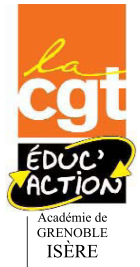 Date :……………………….…. 2021Objet : l’heure d’information syndicaleÀ l’attention de Monsieur/Madame …………………..., le-a proviseur-e du lycée ………………………….. à ………………………………….   .Bonjour,Je vous prie de recevoir la demande d’autorisation d’une heure d’information syndicale CGT Éduc’action38 prévue pour le …………………………………………… de …...…. à ………. en salle ………….. au lycée ………………………....Merci d’avance de votre obligeance afin de faciliter l’exercice des droits syndicaux de l’ensemble du personnel.Cordialement,NOM Prénom…..[Grade]….. au lycée/collège ……………………...